MINUTES                             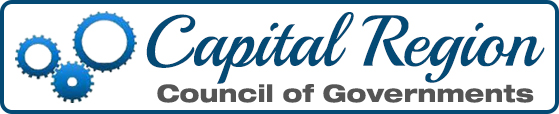 BID OPENING – September 27, 2018Salt (Sodium Chloride), Magnesium Chloride, Deicer (Calcium Chloride), and Potassium Acetate 	Executive Director Gary Myers called to order the Bid Opening scheduled on Thursday, September 27, 2018, at 10:00 AM at the CapCOG Office 230 S. Sporting Hill Road, Room 202, Mechanicsburg, PA 17050.  The purpose of the Bid Openings was to open Sealed Bid Proposals for the following:Salt (Sodium Chloride), Magnesium Chloride, Deicer (Calcium Chloride), and Potassium Acetate Dates for supply will be November 1, 2018 to October 31, 2019ATTENDANCE:   	Gary L. Myers, CapCOG Executive DirectorRhonda Campbell, CapCOG Administrative AssistantRobert George, Morton SaltSuccessful VendorRequired Bid Bonds and signed contracts were submitted by the successful vendor.Bid Packages Received With  No BidsNo other Sealed Bids were submitted.  Gary Myers stated all bids will be reviewed for math, accuracy, compliance to specifications and recommended for ratification to the CapCOG Board of Delegates at the October 15, 2018 meeting.ADJOURNMENT:   The Bid Opening was adjourned at 10:10 AM.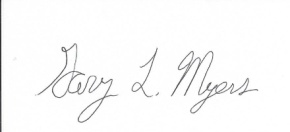 	Signed: ___________________________________				Gary L. Myers				Executive DirectorVENDORSodium ChlorideFOB PlantSodium ChlorideDeliveredCalcium ChlorideFOB PlantCalcium ChlorideDeliveredMagnesiumChlorideFOBMagnesiumChlorideDeliveredMorton Salt$59.00$59.14No BidNo BidNo BidNo BidVENDORSodium ChlorideFOB PlantSodium ChlorideDeliveredCalcium ChlorideFOB PlantCalcium ChlorideDeliveredMagnesiumChlorideFOBMagnesiumChlorideDeliveredAmerican Rock Salt No BidNo BidNo BidNo BidNo BidNo BidCompass MineralsNo BidNo BidNo BidNo BidNo BidNo BidEastern SaltNo BidNo BidNo BidNo BidNo BidNo Bid